Table 2.  Percent mortality and final midgut spore counts 23 days after caging.  Bees were either inoculation with 40,000 Nosema spores or left healthy.  One of four compounds may have been used as treatment or they may have been left untreated. Figures 1-3. Results of survival analysis on the mortality of honey bees.  The dashed lines indicate a 95% confidence interval.   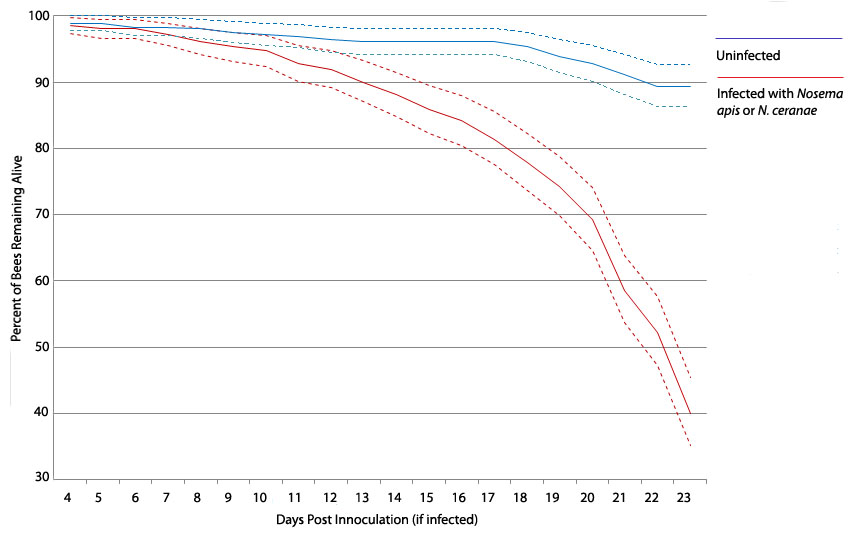 Figure2.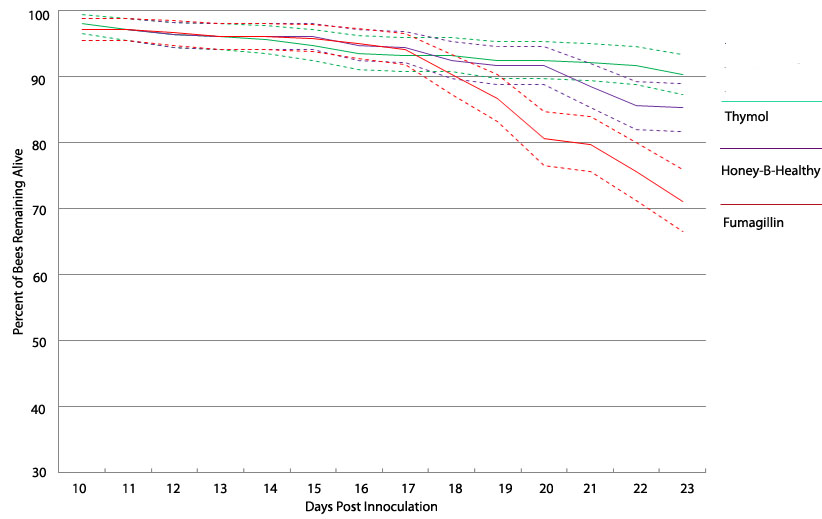 Figure 3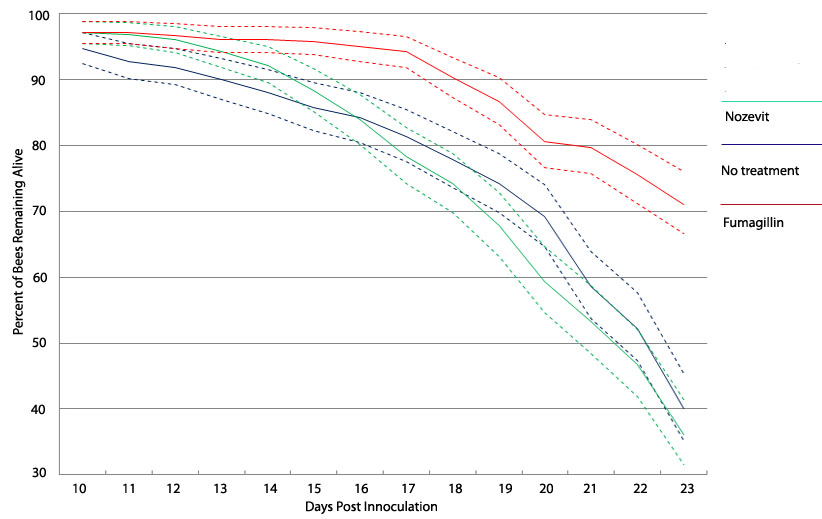 Figure 4. Spore counts of 10-15 honey bees 23 days after inoculation with either Nosema apis or N. ceranae and treatment with one of four compounds. 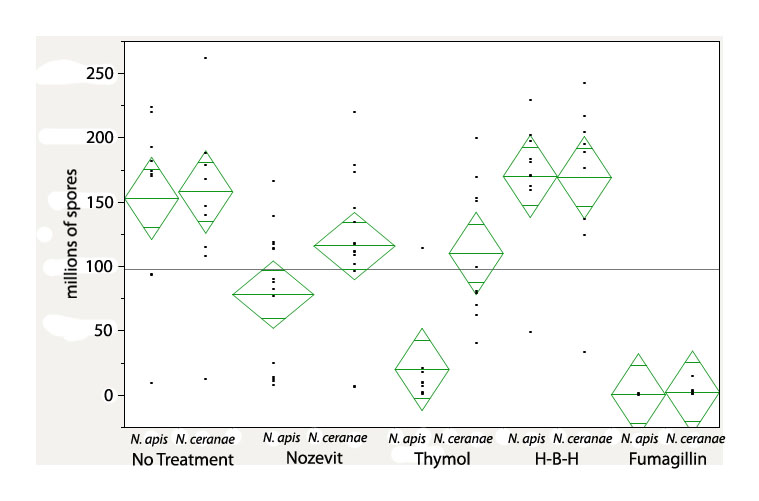 % Mortality 23 days post inoculationMidgut spore counts 23 days post inoculation Nosema apisMidgut spore counts 23 days post inoculation Nosema ceranaeUninfected control11.6%None DetectedNone DetectedTreated with thymol9.7%20 Million110 MillionHoney-B-Healthy14.7%170 Million169 MillionFumagillin38.9%0.4 Million2.5 MillionNozevit73.9%78 Million116 MillionInfected, Untreated60%153 Million158 Million